Spring Convocation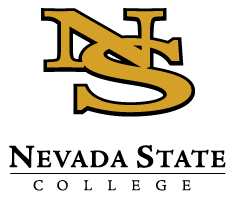 Friday, March 20, 2020RSC Ballrooms8:30-9:00 amCheck-In9:00-9:10 amPresident’s UpdatesBart Patterson, President9:10-9:20 amProvost’s UpdatesVickie Shields, Provost9:25-9:45 amEnrollment Management: Balancing Growth & Student SuccessTony Scinta, Executive Vice Provost9:45-10:05 amSpeed Round: Get to Know Our Educational Equity ProgramsLeilani Carreño (Nepantla), Irene Cepeda (Teacher’s Academy Pipeline Project), Shartriya Collier (Sankofa Summer Bridge), LaKiasha Hollingsworth (TRIO-SSS), Vincent Nava (TRIO-Gear Up), Kimberly Williams (TRIO-Upward Bound)10:05-10:15 amBreak10:15-10:30 amOverview of Campus Safety & Emergency PreparednessEdith Fernández, Vice President of Campus and Community Engagement10:30-11:30 amKeynote Address: “Hookup Culture on Residential Campuses: What We Know, What to Expect”Dr. Lisa Wade (Associate Professor of Sociology, Occidental College)11:30-12:30 pmLunch12:30-1:15 pmBreak-Out Session I (Choose 1):How “Intentional” Interactions Bring Out the Best in Our Colleagues & Students (Shantal Marshall & Pao Vue)Writing Effective Recommendation Letters (Kathryn Tucker & Rachel Herzl-Betz)FERPA Overview: How Does It Affect You? (Adelfa Sullivan, Jackie Semana, & Gwen Sharp)1:15-1:30 pmBreak1:30-2:15 pmBreak-Out Session II (Choose 1):AccessAbility: Creating Accessible/Compliant Materials & Documents (Nick Claus & Eileen Colon)Evidence-Based Tips for Running Effective Meetings (Gwen Sharp)Building & Supporting Safe Spaces for LGBTQIA+ Students (Jess Price)2:20-2:30 pmDrawing for Prizes